machining	Machining youth apprentices assist with basic machine operations, processes, and tools. Apprentices must adhere to industry safety and security standards.Length of Apprenticeship:  One or two yearsoccupational CompetenciesMachining youth apprentices must complete a total of 16 competencies during year 1. All 7 Manufacturing Fundamentals Competencies must be completed in Year 1. No substitutions to this list. Year 1 youth apprentices must also complete a minimum of nine of the 14 Machining competencies listed below. Year 2 youth apprentices must complete 13 of the 14 Machining competencies using a minimum of one different process. In year 1 and year 2 employers can substitute up to 1 Machining competency with another occupationally appropriate skill. Substitutions must be added to the competency list for assessment. Note that where necessary, skills can be simulated.
NOTE: Students completing a 2-year machining processes youth apprenticeship must select a minimum of 1 different machining process than the first year and indicate it in the appropriate place on this guide. Document the Machining Process for each year in this guide.***Students who completed a previous Manufacturing YA program do not need to repeat the Manufacturing Fundamentals Competencies. Registered Apprenticeship Bridging OpportunitiesThe following Registered Apprenticeship is available in this area:Machine RepairPost-Secondary Pathway OpportunitiesThere are several post-secondary pathway opportunities in this area. The following is an example.Precision Machining Technology Technical DiplomaYouth Apprentice informationRequirementsLevel One RequirementsYouth apprentices must complete ALL the items listed below. Check completed areas. Year 1 Competency checklist Employability Skills checklist (in this OJL Guide) or the DPI Employability Skills Certificate  Related instruction equal to 1 high school credit or at least 3 college credits Minimum of 450 work hoursLevel Two RequirementsYouth apprentices must complete ALL the items listed below. Check completed areas. Year 2 Competency checklist Employability Skills checklist (in this OJL Guide) or the DPI Employability Skills Certificate  Related instruction equal to 2 high school credits or at least 6 college credits Minimum of 900 work hoursHoursRecord the hours the youth apprentice worked.Related Instruction YEAR 1: Indicate which related instruction courses the youth apprentice completed. YEAR 2: Indicate which related instruction courses the youth apprentice completed. SIGNATURESThe On-the-Job Learning Performance Standards Guide includes a list of competencies youth apprentices learn through mentoring and training at the worksite. Instructions for the Worksite Employers/Mentors and School-Based or YA coordinators: This document should be reviewed with the employer/mentor, school-based or YA coordinator on a regular basis with the youth apprentice to record progress and plan future steps to ensure completion of the required competencies. Mentors, school-based/YA coordinator, and the apprentice sign below.employability Skills (TO BE COMPLETED BY yA EMPLOYER/MENTOR)Youth apprentices must demonstrate key employability skills. The DWD YA program employability skills requirement may be attained and demonstrated through two processes. (See options listed below.) Employability skills must be completed for every year a student is in the program.  The DPI Employability Skills Certificate may be counted as meeting one of those two years, provided the certificate is earned in the same year the student is enrolled in youth apprenticeship or they can complete the YA Employability Skills in the OJL. The Employability Skills Certificate must be obtained through the DPI.If a student has successfully completed a Wisconsin Department of Public Instruction (DPI) State-Certified Cooperative Education, Co-Op Employability Skill certification then they have met the YA Employability Skills requirement for that year.  A copy of the student’s DPI Co-Op Employability Skill Certificate must be maintained on file with their YA regional consortium.  Earned Wisconsin Employability Skills Certificate (checked if applicable) or, Completed and rated “Employability Skills” through this YA OJL guide as described below. The following skills are required of all youth apprentices.OCCUPATIONAL Competencies 
(TO BE COMPLETED BY yA EMPLOYER/MENTOR)All 7 Manufacturing Fundamentals Competencies must be complete in Year 1. No substitutions to this list. Year 1 youth apprentices must complete a minimum of nine of the 14 Machining Competencies. Year 2 youth apprentices must complete a minimum of 13 of the 14 Machining competencies. During both year 1 and year 2 employers can substitute up to 1 Machining competency with another occupationally appropriate skill. Substitutions must be added to the competency list for assessment. Note that where necessary, skills can be simulated.

***Students who completed a previous Manufacturing YA program do not need to repeat the Manufacturing Fundamentals CompetenciesRating Scale3: Exceeds entry level criteria | Requires minimal supervision | Consistently displays this behavior 2: Meets entry level criteria | Requires some supervision | Often displays this behavior 1: Needs improvement | Requires much assistance and supervision | Rarely displays this behaviorIf any competencies are rated "1" on the final performance review checklist that is submitted to WI DWD it is considered a failed checklist. MANUFACTURING FUNDAMENTALS – Complete all competencies 
(TO BE COMPLETED BY YA EMPLOYER/MENTOR)YEAR 2 Occupational COMPETENCIES 
(TO BE COMPLETED BY yA EMPLOYER/MENTOR)Select the Machining Process and circle the applicable year:  Manual Machining (Drilling, Lathe, Grinding) completed during year: Year One or Two  Mill/Lathe Combination completed during year: Year One or Two'  CNC completed during year: Year One or Two  Other:                Year One  or    Year Two Rating Scale3: Exceeds entry level criteria | Requires minimal supervision | Consistently displays this behavior 2: Meets entry level criteria | Requires some supervision | Often displays this behavior 1: Needs improvement | Requires much assistance and supervision | Rarely displays this behaviorIf any competencies are rated "1" on the final performance review checklist that is submitted to WI DWD it is considered a failed checklist. YA Post-Program Completion survey: Employer FeedbackEmployers complete the following information.  YA Coordinators will enter this into the Post-Program Completion Survey. 
YA Post-Program Completion survey: completed by YA consortiuMThe Post-Program Completion Survey form is to be provided to each student completing the Youth Apprenticeship program to capture information on the student's plans after leaving the program. This form should be completed by the Youth Apprenticeship Coordinator to capture information from all high school seniors and their employers after successful completion of the Youth Apprenticeship Program. The form should be completed during the final meeting between the student, mentor, and Youth Apprenticeship Coordinator, when the final checklist or On-the-Job Learning (OJL) Guide is filled out and signed. Information captured on this form must be entered online using the Youth Apprenticeship Online Data Application (YODA) System.No part of this document may be altered, duplicated, or extracted without written consent from the Wisconsin Department of Workforce Development (DWD). DWD is an equal opportunity employer and service provider. If you have a disability and need assistance with this information, please dial 7-1-1 for Wisconsin Relay Service. Please contact the Division of Employment and Training at 888-258-9966 and press 6 to request information in an alternate format, including translated to another language.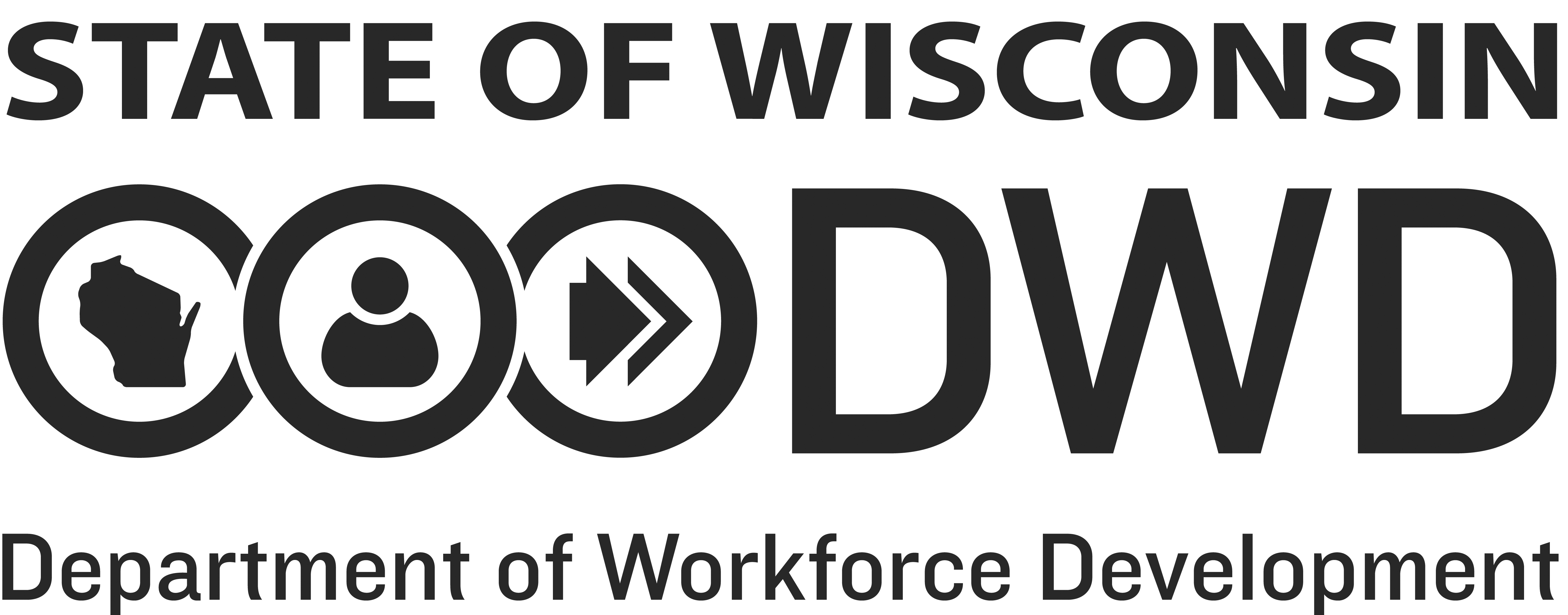 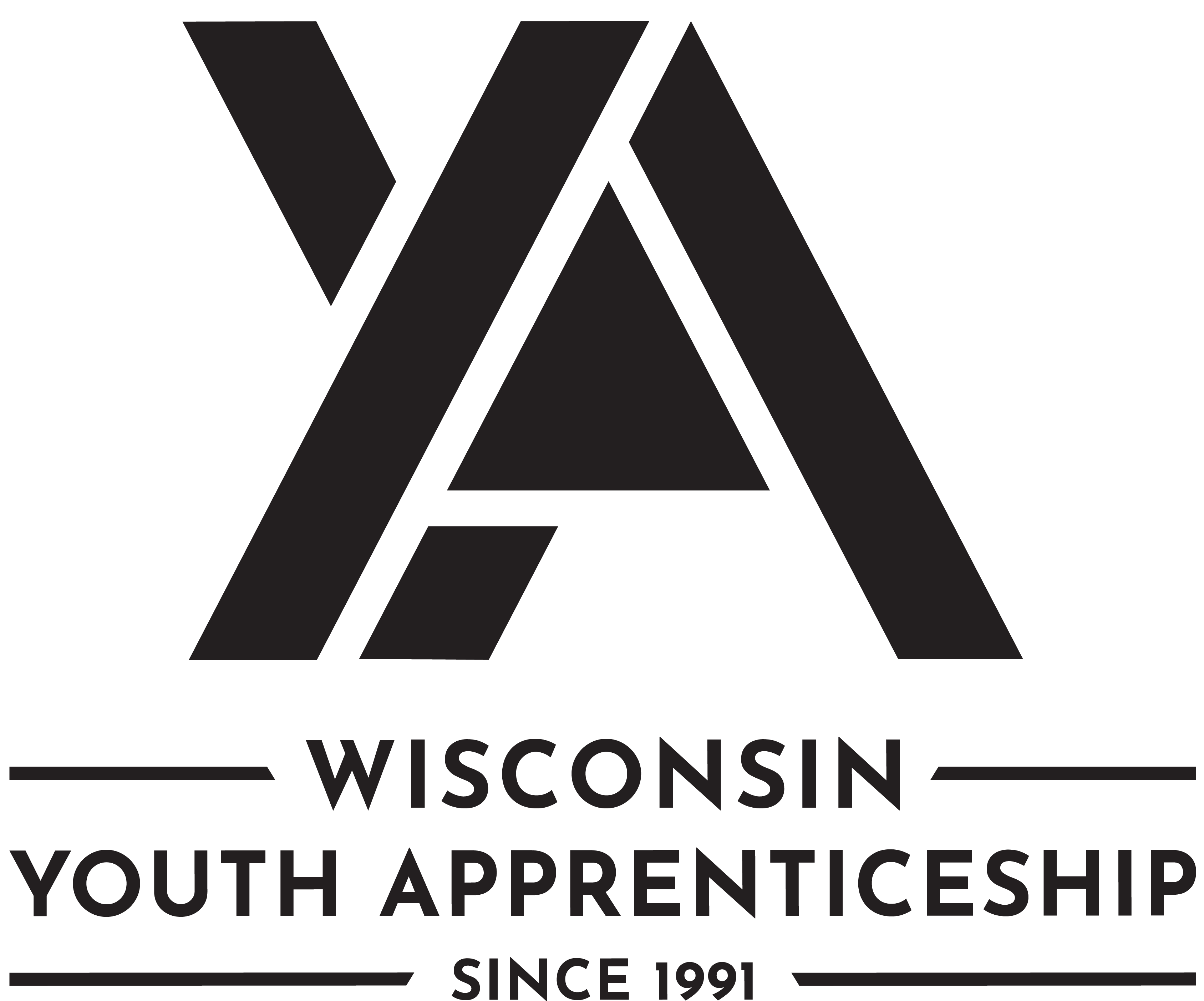 MachiningYouth ApprenticeshipManufacturing Fundamentals CompetenciesMachining CompetenciesFocus on customer needsUse various instrumentsOperate tools and equipment safelyPractice quality assurance principlesFollow personal safety requirementsMaintain a safe work environmentDemonstrate professional role to be used in an emergencyRead machining technical drawings and work ordersInterpret machining symbols and proceduresPerform safety checksOperate machining equipmentMonitor machining product and process specificationsProcess production documentsFollow shutdown machining processUse hand toolsMonitor equipment for correct operationIdentify set upSelect tools and materialsSupport set upVerify set upPerform start upMachiningYouth ApprenticeshipOn-the-Job Learning Performance Standards Guide(tO BE COMPLETED BY ya cONSORTIUM)Youth Apprentice Name Youth Apprentice Name YA Coordinator YA ConsortiumSchool DistrictHigh School Graduation DateTotal Hours EmployedCompany NameTelephone NumberDual CreditCourse Number and TitleCreditsInstruction ProviderDual CreditCourse Number and TitleCreditsInstruction ProviderEmployer/Mentor SignatureEmployer/Mentor SignatureEmployer/MentorEmployer/MentorBusiness/CompanyBusiness/CompanyDate SignedDate SignedSchool-Based and/or YA Coordinator SignatureSchool-Based and/or YA Coordinator SignatureSchool-Based and/or YA CoordinatorSchool-Based and/or YA CoordinatorSchool District or OrganizationSchool District or OrganizationDate SignedDate SignedYouth Apprentice SignatureYouth Apprentice SignatureYouth ApprenticeYouth ApprenticeSchool District / High SchoolSchool District / High SchoolDate SignedDate Signed3Exceeds Expectations:  Exceeds entry-level criteria; requires minimal supervision; consistently displays this behavior2Meets Expectations:  Meets entry-level criteria; requires some supervision; often displays this behavior1Working to Meet Expectations:  Needs improvement; requires much assistance and supervision; rarely displays this behaviorEmployability SkillsRatingRatingRatingCompetency and Rating CriteriaCompetency and Rating CriteriaMinimum Rating of 2 for EACHCheck RatingMinimum Rating of 2 for EACHCheck RatingMinimum Rating of 2 for EACHCheck RatingCompetency and Rating CriteriaCompetency and Rating Criteria123Develops positive work relationships with others.Examples of qualities and habits that the employee might exhibit include . . . Interacts with others with respect and in a non-judgmental mannerResponds to others in an appropriate and non-offensive mannerHelps co-workers and peers accomplish tasks or goalsApplies problem-solving strategies to improve relations with othersWhen managing others, shows traits such as compassion, listening, coaching, team development, and appreciationDevelops positive work relationships with others.Examples of qualities and habits that the employee might exhibit include . . . Interacts with others with respect and in a non-judgmental mannerResponds to others in an appropriate and non-offensive mannerHelps co-workers and peers accomplish tasks or goalsApplies problem-solving strategies to improve relations with othersWhen managing others, shows traits such as compassion, listening, coaching, team development, and appreciationCommunicates effectively with othersExamples of qualities and habits that the employee might exhibit include . . . Adjusts the communication approach for the target audience, purpose, and situation to maximize impactOrganizes messages/information in a logical and helpful mannerSpeaks clearly and writes legiblyModels behaviors to show active listeningApplies what was read to actual practiceAsks appropriate questions for clarityCommunicates effectively with othersExamples of qualities and habits that the employee might exhibit include . . . Adjusts the communication approach for the target audience, purpose, and situation to maximize impactOrganizes messages/information in a logical and helpful mannerSpeaks clearly and writes legiblyModels behaviors to show active listeningApplies what was read to actual practiceAsks appropriate questions for clarityCollaborates with othersExamples of qualities and habits that the employee might exhibit include . . . Works effectively in teams with people of diverse backgrounds regardless of sex, race, ethnicity, nationality, sexuality, religion, political views, and abilitiesShares responsibility for collaborative work and decision makingUses the problem-solving process to work through differences of opinion in a constructive manner to achieve a reasonable compromiseAvoids contributing to an unproductive group conflictShares information and carries out responsibilities in a timely mannerCollaborates with othersExamples of qualities and habits that the employee might exhibit include . . . Works effectively in teams with people of diverse backgrounds regardless of sex, race, ethnicity, nationality, sexuality, religion, political views, and abilitiesShares responsibility for collaborative work and decision makingUses the problem-solving process to work through differences of opinion in a constructive manner to achieve a reasonable compromiseAvoids contributing to an unproductive group conflictShares information and carries out responsibilities in a timely mannerMaintains composure under pressureExamples of qualities and habits that the employee might exhibit include . . . Uses critical thinking to determine the best options or outcomes when faced with a challenging situationCarries out assigned duties while under pressureActs in a respectful, professional, and non-offensive manner while under pressureApplies stress management techniques to cope under pressureMaintains composure under pressureExamples of qualities and habits that the employee might exhibit include . . . Uses critical thinking to determine the best options or outcomes when faced with a challenging situationCarries out assigned duties while under pressureActs in a respectful, professional, and non-offensive manner while under pressureApplies stress management techniques to cope under pressureDemonstrates integrityExamples of qualities and habits that the employee might exhibit include . . . Carries out responsibilities in an ethical, legal and confidential mannerResponds to situations in a timely mannerTakes personal responsibility to correct problemsModels behaviors that demonstrate self-discipline, reliability, and dependabilityDemonstrates integrityExamples of qualities and habits that the employee might exhibit include . . . Carries out responsibilities in an ethical, legal and confidential mannerResponds to situations in a timely mannerTakes personal responsibility to correct problemsModels behaviors that demonstrate self-discipline, reliability, and dependabilityPerforms quality workExamples of qualities and habits that the employee might exhibit include . . . Carries out written and verbal directions accuratelyCompletes work efficiently and effectivelyPerforms calculations accuratelyConserves resources, supplies, and materials to minimize costs and environmental impactUses equipment, technology, and work strategies to improve workflowApplies problem-solving strategies to improve productivityAdheres to worksite regulations and practicesMaintains an organized work areaPerforms quality workExamples of qualities and habits that the employee might exhibit include . . . Carries out written and verbal directions accuratelyCompletes work efficiently and effectivelyPerforms calculations accuratelyConserves resources, supplies, and materials to minimize costs and environmental impactUses equipment, technology, and work strategies to improve workflowApplies problem-solving strategies to improve productivityAdheres to worksite regulations and practicesMaintains an organized work areaProvides quality goods or services (internal and external)Examples of qualities and habits that the employee might exhibit include . . . Shows support for the organizational goals and principles by own personal actionsDisplays a respectful and professional image to customersDisplays an enthusiastic attitude and desire to take care of customer needs Seeks out ways to increase customer satisfactionProduces goods to workplace specificationsProvides quality goods or services (internal and external)Examples of qualities and habits that the employee might exhibit include . . . Shows support for the organizational goals and principles by own personal actionsDisplays a respectful and professional image to customersDisplays an enthusiastic attitude and desire to take care of customer needs Seeks out ways to increase customer satisfactionProduces goods to workplace specificationsShows initiative and self-directionExamples of qualities and habits that the employee might exhibit include . . . Prioritizes and carries out responsibilities without being toldResponds with enthusiasm and flexibility to handle tasks that need immediate attentionReflects on any unsatisfactory outcome as an opportunity to learnImproves personal performance by doing something different or differentlyAnalyzes how own actions impact the overall organizationSupports own action with sound reasoning and principlesBalances personal activities to minimize interference with work responsibilitiesShows initiative and self-directionExamples of qualities and habits that the employee might exhibit include . . . Prioritizes and carries out responsibilities without being toldResponds with enthusiasm and flexibility to handle tasks that need immediate attentionReflects on any unsatisfactory outcome as an opportunity to learnImproves personal performance by doing something different or differentlyAnalyzes how own actions impact the overall organizationSupports own action with sound reasoning and principlesBalances personal activities to minimize interference with work responsibilitiesAdapts to changeExamples of qualities and habits that the employee might exhibit include . . . Shows flexibility and willingness to learn new skills for various job rolesUses problem-solving and critical-thinking skills to cope with changing circumstancesModifies own work behavior based on feedback, unsatisfactory outcomes, efficiency, and effectivenessDisplays a "can do" attitudeAdapts to changeExamples of qualities and habits that the employee might exhibit include . . . Shows flexibility and willingness to learn new skills for various job rolesUses problem-solving and critical-thinking skills to cope with changing circumstancesModifies own work behavior based on feedback, unsatisfactory outcomes, efficiency, and effectivenessDisplays a "can do" attitudeDemonstrates safety and security regulations and practicesExamples of qualities and habits that the employee might exhibit include . . . Follows personal safety requirementsMaintains a safe work environmentDemonstrates professional role in an emergencyFollows security proceduresMaintains confidentialityDemonstrates safety and security regulations and practicesExamples of qualities and habits that the employee might exhibit include . . . Follows personal safety requirementsMaintains a safe work environmentDemonstrates professional role in an emergencyFollows security proceduresMaintains confidentialityApplies job-related technology, information, and mediaExamples of qualities and habits that the employee might exhibit include . . . Applies technology effectively in the workplaceAssesses and evaluates information on the jobAssesses training manuals, website, and other media related to the jobApplies job-related technology, information, and mediaExamples of qualities and habits that the employee might exhibit include . . . Applies technology effectively in the workplaceAssesses and evaluates information on the jobAssesses training manuals, website, and other media related to the jobFulfills training or certification requirements for employmentExamples of this requirement may include . . . Participation in required career-related training and/or educational programsPassing certification tests to qualify for licensure and/or certificationParticipation in company training or orientationFulfills training or certification requirements for employmentExamples of this requirement may include . . . Participation in required career-related training and/or educational programsPassing certification tests to qualify for licensure and/or certificationParticipation in company training or orientationSets personal goals for improvementExamples of this requirement may include . . . Setting goals that are specific and measurableSetting work-related goals that align with the organization's missionIdentifying strategies to reach goalsReflecting on goal progress to regularly evaluate and modify goalsSets personal goals for improvementExamples of this requirement may include . . . Setting goals that are specific and measurableSetting work-related goals that align with the organization's missionIdentifying strategies to reach goalsReflecting on goal progress to regularly evaluate and modify goalsOccupational CompetenciesRatingsRatingsRatingsCompetency and Rating CriteriaMinimum Rating of 2 for EACHCheck RatingMinimum Rating of 2 for EACHCheck RatingMinimum Rating of 2 for EACHCheck RatingCompetency and Rating Criteria123Focus on customer needsidentify internal and external customers impacted by the production processsatisfy internal and external customer expectationscollaborate with teamassist work site professional to keep internal and/or external customers informed of project progress and decisions that may affect themdefine the impact of the Voice of the Customerdetermine the impact of your work to the internal and external customerUse various instrumentsconsider the degree of precision required by the part featurechoose correct measuring instrument for taskverify equipment is available for use and in working orderverify equipment preventative maintenance and/or calibrationinspect tools and work area for safety considerationsclean and adjust measuring instrument prior to useuse gauges, calipers, and micrometer instrumentsuse semi-precision and precision layout toolsuse digital gauges, checking fixturesuse digital scales, thermometersconfirm measurement accuracyrecord measurement correctly including unit of measurement at proper intervalcalibrate, clean, and store measuring instruments properlyconvert standard to metric – metric to standard measurement unitsOperate tools and equipment safelyoperate only tool/equipment that he/she is trained onchoose correct tool/equipment for the taskfollow tool check listverify tool/equipment is available for use and in working orderverify tool/equipment is current for preventative maintenance and/or calibrationwear appropriate Personal Protective Equipment (PPE)inspect tool/equipment and work area for safety considerationsprepare tool/equipment for safe operationoperate tool/equipment safely with guarding devicesmonitor tool/equipment for safe operation while operatingcompare tool/equipment performance regularly to optimal equipment operationsfollow facility procedures for clean-up and shut down after useperform required preventative maintenance proceduresreport abnormal tool/equipment conditionsproperly shut down and label any tool/equipment that is not operating as expectedfollow Lock Out/Tag Out procedures as applicabledocument use and maintenancePractice quality assurance principlesinspect materials/piece/product at all stages of productionidentify quality or condition of materials/piece/productmonitor materials, processes, equipment, tools, and products throughout the production processinspect final product/piece to ensure it meets specificationsidentify and segregate materials and/or product that do not meet specificationcommunicate with work site professional if materials/product do not meet requirementsdocument all quality checksparticipate in root-cause analysis of process/producttake ownership of workcollaborate with work site professional on corrective actionFollow personal safety requirements (safety)participate in required safety trainingfollow all worksite guidelines for personal safetyapply principles of proper body mechanicsreport exposures, injuries, near misses, or accidents, personal or to others immediatelylocate key information on safety data sheets (SDS)handle and dispose of any hazardous materials appropriatelyoperate equipment that he/she is trained onadhere to equipment safety standardsvisually inspect equipment before operationwear required personal protective equipment (PPE) at all timesfollow company emergency action planidentify hazardous conditions and restricted areas in the workplaceavoid pinch pointsbe aware of surroundingsMaintain a safe work environment (safety)comply with posted safety warnings and symbolsidentify unsafe conditions and/or work habitsreport unsafe conditions and/or work habitshelp maintain a clean and safe working environment free of debris and obstaclesmaintain clean, organized work areause hazardous materials according to company procedurereport any indications of insects or pests, if necessaryfollow appropriate Lock out – tag out proceduresadhere to Occupational Safety and Health Administration (OSHA) safety guidelinesfollow rules for operating equipment (Powered Industrial Vehicle-PIV)identify applicable Emergency StopsDemonstrate professional role to be used in an emergency (safety)participate in emergency safety simulations and drillsdescribe company’s policy and procedures for work site incidents, accidents, electrical, fire, tornado, bomb threats, robbery, hostage situations, and other emergency situationsidentify the closest fire alarms and emergency exitsidentify the fire extinguishersidentify appropriate alarms and procedures for using alarmscontact emergency personnel in the event of an emergencycontribute to emergency incident documentationComments:Comments:Comments:Comments:Occupational CompetenciesRatingsRatingsRatingsCompetency and Rating CriteriaMinimum Rating of 2 for EACHCheck RatingMinimum Rating of 2 for EACHCheck RatingMinimum Rating of 2 for EACHCheck RatingCompetency and Rating Criteria123Read machining technical drawings and work ordersreview technical drawinggather reference materialsdetermine type of print and viewsdetermine material specificationsdetermine critical dimensions and tolerancesanalyze supplementary datadetermine machining instructions and specificationsinterpret machining symbols and procedureYear 1 RatingYear 1 RatingYear 1 RatingRead machining technical drawings and work ordersreview technical drawinggather reference materialsdetermine type of print and viewsdetermine material specificationsdetermine critical dimensions and tolerancesanalyze supplementary datadetermine machining instructions and specificationsinterpret machining symbols and procedureRead machining technical drawings and work ordersreview technical drawinggather reference materialsdetermine type of print and viewsdetermine material specificationsdetermine critical dimensions and tolerancesanalyze supplementary datadetermine machining instructions and specificationsinterpret machining symbols and procedureYear 2 RatingYear 2 RatingYear 2 RatingRead machining technical drawings and work ordersreview technical drawinggather reference materialsdetermine type of print and viewsdetermine material specificationsdetermine critical dimensions and tolerancesanalyze supplementary datadetermine machining instructions and specificationsinterpret machining symbols and procedureInterpret machining symbols and proceduresinterpret technical drawings accurately for machining tasksuse appropriate terminologyidentify lines, views, symbols, and representations on the drawingsinterpret dimensions, tolerances, and scale on the drawingsinterpret threads, tapers, and shop notes on the drawingsinterpret the machining plan from a technical drawingYear 1 RatingYear 1 RatingYear 1 RatingInterpret machining symbols and proceduresinterpret technical drawings accurately for machining tasksuse appropriate terminologyidentify lines, views, symbols, and representations on the drawingsinterpret dimensions, tolerances, and scale on the drawingsinterpret threads, tapers, and shop notes on the drawingsinterpret the machining plan from a technical drawingInterpret machining symbols and proceduresinterpret technical drawings accurately for machining tasksuse appropriate terminologyidentify lines, views, symbols, and representations on the drawingsinterpret dimensions, tolerances, and scale on the drawingsinterpret threads, tapers, and shop notes on the drawingsinterpret the machining plan from a technical drawingYear 2 RatingYear 2 RatingYear 2 RatingInterpret machining symbols and proceduresinterpret technical drawings accurately for machining tasksuse appropriate terminologyidentify lines, views, symbols, and representations on the drawingsinterpret dimensions, tolerances, and scale on the drawingsinterpret threads, tapers, and shop notes on the drawingsinterpret the machining plan from a technical drawingOccupational CompetenciesRatingsRatingsRatingsPerform safety checksreview machining procedure to be usedreview safety requirements of equipment procedureverify safety equipment needed for machining processverify personal protective equipment (PPE) needed for machining processinspect tools and work area for safety considerationsexamine equipment labeling and safeguardingYear 1 RatingYear 1 RatingYear 1 RatingPerform safety checksreview machining procedure to be usedreview safety requirements of equipment procedureverify safety equipment needed for machining processverify personal protective equipment (PPE) needed for machining processinspect tools and work area for safety considerationsexamine equipment labeling and safeguardingPerform safety checksreview machining procedure to be usedreview safety requirements of equipment procedureverify safety equipment needed for machining processverify personal protective equipment (PPE) needed for machining processinspect tools and work area for safety considerationsexamine equipment labeling and safeguardingYear 2 RatingYear 2 RatingYear 2 RatingPerform safety checksreview machining procedure to be usedreview safety requirements of equipment procedureverify safety equipment needed for machining processverify personal protective equipment (PPE) needed for machining processinspect tools and work area for safety considerationsexamine equipment labeling and safeguardingOperate machining equipmentwear the required -personal -protective -equipment (PPE)cycle equipmentoperate equipment safelyoperate equipment according to machine requirementsmonitor equipment for correct operation while operatingYear 1 RatingYear 1 RatingYear 1 RatingOperate machining equipmentwear the required -personal -protective -equipment (PPE)cycle equipmentoperate equipment safelyoperate equipment according to machine requirementsmonitor equipment for correct operation while operatingOperate machining equipmentwear the required -personal -protective -equipment (PPE)cycle equipmentoperate equipment safelyoperate equipment according to machine requirementsmonitor equipment for correct operation while operatingYear 2 RatingYear 2 RatingYear 2 RatingOperate machining equipmentwear the required -personal -protective -equipment (PPE)cycle equipmentoperate equipment safelyoperate equipment according to machine requirementsmonitor equipment for correct operation while operatingMonitor machining product and process specificationsmonitor piece/product machined for specificationmonitor the machining and equipment for performanceadjust the process for quality and/or productivitytake corrective actions to resolve problems as they occurreplenish processing materialstest piece/product for functionlabel pieces/products for compliance or non-compliancedocument quality control checksgrind pieces to specified tolerancespieces show no sign of burn markspieces are smooth and free of burrsnotify work site professional of discrepanciesYear 1 RatingYear 1 RatingYear 1 RatingMonitor machining product and process specificationsmonitor piece/product machined for specificationmonitor the machining and equipment for performanceadjust the process for quality and/or productivitytake corrective actions to resolve problems as they occurreplenish processing materialstest piece/product for functionlabel pieces/products for compliance or non-compliancedocument quality control checksgrind pieces to specified tolerancespieces show no sign of burn markspieces are smooth and free of burrsnotify work site professional of discrepanciesMonitor machining product and process specificationsmonitor piece/product machined for specificationmonitor the machining and equipment for performanceadjust the process for quality and/or productivitytake corrective actions to resolve problems as they occurreplenish processing materialstest piece/product for functionlabel pieces/products for compliance or non-compliancedocument quality control checksgrind pieces to specified tolerancespieces show no sign of burn markspieces are smooth and free of burrsnotify work site professional of discrepanciesYear 2 RatingYear 2 RatingYear 2 RatingMonitor machining product and process specificationsmonitor piece/product machined for specificationmonitor the machining and equipment for performanceadjust the process for quality and/or productivitytake corrective actions to resolve problems as they occurreplenish processing materialstest piece/product for functionlabel pieces/products for compliance or non-compliancedocument quality control checksgrind pieces to specified tolerancespieces show no sign of burn markspieces are smooth and free of burrsnotify work site professional of discrepanciesProcess production documentsdocument processing dataverify fabrication and production documentation is completeddocumentation is legibledocumentation is completedocumentation is in appropriate formatdocumentation is stored or forwarded as requiredpieces are correctly stored or stagedYear 1 RatingYear 1 RatingYear 1 RatingProcess production documentsdocument processing dataverify fabrication and production documentation is completeddocumentation is legibledocumentation is completedocumentation is in appropriate formatdocumentation is stored or forwarded as requiredpieces are correctly stored or stagedProcess production documentsdocument processing dataverify fabrication and production documentation is completeddocumentation is legibledocumentation is completedocumentation is in appropriate formatdocumentation is stored or forwarded as requiredpieces are correctly stored or stagedYear 2 RatingYear 2 RatingYear 2 RatingProcess production documentsdocument processing dataverify fabrication and production documentation is completeddocumentation is legibledocumentation is completedocumentation is in appropriate formatdocumentation is stored or forwarded as requiredpieces are correctly stored or stagedFollow shutdown machining processreview procedure to be usedstop production processverify all equipment is shut down safelyidentify any process or equipment maintenance concerns with the production runtake corrective action to report and correct maintenance concernYear 1 RatingYear 1 RatingYear 1 RatingFollow shutdown machining processreview procedure to be usedstop production processverify all equipment is shut down safelyidentify any process or equipment maintenance concerns with the production runtake corrective action to report and correct maintenance concernFollow shutdown machining processreview procedure to be usedstop production processverify all equipment is shut down safelyidentify any process or equipment maintenance concerns with the production runtake corrective action to report and correct maintenance concernYear 2 RatingYear 2 RatingYear 2 RatingFollow shutdown machining processreview procedure to be usedstop production processverify all equipment is shut down safelyidentify any process or equipment maintenance concerns with the production runtake corrective action to report and correct maintenance concernOccupational CompetenciesRatingsRatingsRatingsUse hand toolscut metal stock with a hand hacksawcut threads with hand taps and diesream holes with hand reamertap holes using hand toolsdeburr using hand toolsband material safelyverify piece(s) meet specificationYear 1 RatingYear 1 RatingYear 1 RatingUse hand toolscut metal stock with a hand hacksawcut threads with hand taps and diesream holes with hand reamertap holes using hand toolsdeburr using hand toolsband material safelyverify piece(s) meet specificationUse hand toolscut metal stock with a hand hacksawcut threads with hand taps and diesream holes with hand reamertap holes using hand toolsdeburr using hand toolsband material safelyverify piece(s) meet specificationYear 2 RatingYear 2 RatingYear 2 RatingUse hand toolscut metal stock with a hand hacksawcut threads with hand taps and diesream holes with hand reamertap holes using hand toolsdeburr using hand toolsband material safelyverify piece(s) meet specificationMonitor equipment for correct operationreview equipment quality measures for trends and problems as requiredcompare current equipment performance to optimal equipmentreport noted deviations from expected performanceensure equipment is properly labeledremove inoperative equipment from productionassist work site professional to investigate abnormal equipmentassist work site professional to follow up on repaired equipmentYear 1 RatingYear 1 RatingYear 1 RatingMonitor equipment for correct operationreview equipment quality measures for trends and problems as requiredcompare current equipment performance to optimal equipmentreport noted deviations from expected performanceensure equipment is properly labeledremove inoperative equipment from productionassist work site professional to investigate abnormal equipmentassist work site professional to follow up on repaired equipmentMonitor equipment for correct operationreview equipment quality measures for trends and problems as requiredcompare current equipment performance to optimal equipmentreport noted deviations from expected performanceensure equipment is properly labeledremove inoperative equipment from productionassist work site professional to investigate abnormal equipmentassist work site professional to follow up on repaired equipmentYear 2 RatingYear 2 RatingYear 2 RatingMonitor equipment for correct operationreview equipment quality measures for trends and problems as requiredcompare current equipment performance to optimal equipmentreport noted deviations from expected performanceensure equipment is properly labeledremove inoperative equipment from productionassist work site professional to investigate abnormal equipmentassist work site professional to follow up on repaired equipmentIdentify set upreview applicable technical drawings, work orders, and/or proceduresplan sequencing, tools, and equipmentidentify set up neededverify production schedule, deadlines, and timeframes with worksite professionalYear 1 RatingYear 1 RatingYear 1 RatingIdentify set upreview applicable technical drawings, work orders, and/or proceduresplan sequencing, tools, and equipmentidentify set up neededverify production schedule, deadlines, and timeframes with worksite professionalIdentify set upreview applicable technical drawings, work orders, and/or proceduresplan sequencing, tools, and equipmentidentify set up neededverify production schedule, deadlines, and timeframes with worksite professionalYear 2 RatingYear 2 RatingYear 2 RatingIdentify set upreview applicable technical drawings, work orders, and/or proceduresplan sequencing, tools, and equipmentidentify set up neededverify production schedule, deadlines, and timeframes with worksite professionalSelect tools and materialsselect tools and machining equipmentselect appropriate work holding devices for work piece and equipmentcheck raw materials needed against work orderverify raw material(s) meet specificationsgather all resources needed at the workstation notify work site professional of discrepanciesYear 1 RatingYear 1 RatingYear 1 RatingSelect tools and materialsselect tools and machining equipmentselect appropriate work holding devices for work piece and equipmentcheck raw materials needed against work orderverify raw material(s) meet specificationsgather all resources needed at the workstation notify work site professional of discrepanciesSelect tools and materialsselect tools and machining equipmentselect appropriate work holding devices for work piece and equipmentcheck raw materials needed against work orderverify raw material(s) meet specificationsgather all resources needed at the workstation notify work site professional of discrepanciesYear 2 RatingYear 2 RatingYear 2 RatingSelect tools and materialsselect tools and machining equipmentselect appropriate work holding devices for work piece and equipmentcheck raw materials needed against work orderverify raw material(s) meet specificationsgather all resources needed at the workstation notify work site professional of discrepanciesOccupational CompetenciesRatingsRatingsRatingsSupport set upassemble tools and machining equipmentadjust tools and machining equipmentverify machining equipment is available for use and in working orderverify machining equipment is current for preventative maintenance and/or calibrationcalculate needed control settingscheck fluid, oil, air, pressure levelsset machining equipment parametersinstall work holding devices so they are secure, aligned, and do not interfere with the machiningmount, dress, and balance selected grinding wheel for the operationselect appropriate lathe tool bit and holder for lathe processsharpen lathe punches, drill bits, and chiselsstage lathe pieces and raw materials for machiningselect correct blade or cut-off wheelassure blade is properly sharp and in good conditionstage raw material for cut-offYear 1 RatingYear 1 RatingYear 1 RatingSupport set upassemble tools and machining equipmentadjust tools and machining equipmentverify machining equipment is available for use and in working orderverify machining equipment is current for preventative maintenance and/or calibrationcalculate needed control settingscheck fluid, oil, air, pressure levelsset machining equipment parametersinstall work holding devices so they are secure, aligned, and do not interfere with the machiningmount, dress, and balance selected grinding wheel for the operationselect appropriate lathe tool bit and holder for lathe processsharpen lathe punches, drill bits, and chiselsstage lathe pieces and raw materials for machiningselect correct blade or cut-off wheelassure blade is properly sharp and in good conditionstage raw material for cut-offSupport set upassemble tools and machining equipmentadjust tools and machining equipmentverify machining equipment is available for use and in working orderverify machining equipment is current for preventative maintenance and/or calibrationcalculate needed control settingscheck fluid, oil, air, pressure levelsset machining equipment parametersinstall work holding devices so they are secure, aligned, and do not interfere with the machiningmount, dress, and balance selected grinding wheel for the operationselect appropriate lathe tool bit and holder for lathe processsharpen lathe punches, drill bits, and chiselsstage lathe pieces and raw materials for machiningselect correct blade or cut-off wheelassure blade is properly sharp and in good conditionstage raw material for cut-offYear 2 RatingYear 2 RatingYear 2 RatingSupport set upassemble tools and machining equipmentadjust tools and machining equipmentverify machining equipment is available for use and in working orderverify machining equipment is current for preventative maintenance and/or calibrationcalculate needed control settingscheck fluid, oil, air, pressure levelsset machining equipment parametersinstall work holding devices so they are secure, aligned, and do not interfere with the machiningmount, dress, and balance selected grinding wheel for the operationselect appropriate lathe tool bit and holder for lathe processsharpen lathe punches, drill bits, and chiselsstage lathe pieces and raw materials for machiningselect correct blade or cut-off wheelassure blade is properly sharp and in good conditionstage raw material for cut-offVerify set upverify set up meets machining requirements and product specificationsexamine first piece/product or production run for visual and/or dimensional specificationadjust ensure piece/product meets specificationverify repeatability of set up if applicabledocument set up procedure for repeatabilityYear 1 RatingYear 1 RatingYear 1 RatingVerify set upverify set up meets machining requirements and product specificationsexamine first piece/product or production run for visual and/or dimensional specificationadjust ensure piece/product meets specificationverify repeatability of set up if applicabledocument set up procedure for repeatabilityVerify set upverify set up meets machining requirements and product specificationsexamine first piece/product or production run for visual and/or dimensional specificationadjust ensure piece/product meets specificationverify repeatability of set up if applicabledocument set up procedure for repeatabilityYear 2 RatingYear 2 RatingYear 2 RatingVerify set upverify set up meets machining requirements and product specificationsexamine first piece/product or production run for visual and/or dimensional specificationadjust ensure piece/product meets specificationverify repeatability of set up if applicabledocument set up procedure for repeatabilityPerform start upreview start-up safety proceduresverify correct set up of equipment adjustmentsinspect piece/productdocument start up procedureYear 1 RatingYear 1 RatingYear 1 RatingPerform start upreview start-up safety proceduresverify correct set up of equipment adjustmentsinspect piece/productdocument start up procedurePerform start upreview start-up safety proceduresverify correct set up of equipment adjustmentsinspect piece/productdocument start up procedureYear 2 RatingYear 2 RatingYear 2 RatingPerform start upreview start-up safety proceduresverify correct set up of equipment adjustmentsinspect piece/productdocument start up procedureCompetency Substitute (if you replaced a competency above, note the competency and rating)Year 1 RatingYear 1 RatingYear 1 RatingCompetency Substitute (if you replaced a competency above, note the competency and rating)Competency Substitute (if you replaced a competency above, note the competency and rating)Year 2 RatingYear 2 RatingYear 2 RatingCompetency Substitute (if you replaced a competency above, note the competency and rating)Comments:Comments:Comments:Comments:Post-Program Completion SurveyYouth ApprenticeshipYA Employer Post-Program Completion QuestionsYA Employer Post-Program Completion QuestionsWill you offer or have you offered the Youth Apprentice a continuing position with your company? Yes NoIf continuing position offered to youth apprentice, did they accept? Yes NoIf yes, please answer the questions below:If yes, please answer the questions below:Was the offer for full time or part time work? Full-time Part-timeTitle of the position offered:Title of the position offered:What is the wage of the continuing employment offer?What is the wage of the continuing employment offer?If applicable, will the youth apprentice advance to a Registered Apprenticeship?If applicable, will the youth apprentice advance to a Registered Apprenticeship?